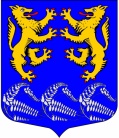 МУНИЦИПАЛЬНОЕ ОБРАЗОВАНИЕ«ЛЕСКОЛОВСКОЕ СЕЛЬСКОЕ ПОСЕЛЕНИЕ» ВСЕВОЛОЖСКОГО МУНИЦИПАЛЬНОГО РАЙОНАЛЕНИНГРАДСКОЙ ОБЛАСТИСОВЕТ ДЕПУТАТОВРЕШЕНИЕ14.03.2017 г									 №03 Д. Верхние Осельки  О результатах деятельности главы муниципального образования «Лесколовское сельское поселение» Всеволожского муниципального района Ленинградской области за 2016 год                 Заслушав отчет главы муниципального образования «Лесколовское сельское поселение» Всеволожского муниципального района Ленинградской области о результатах деятельности за 2016 год, руководствуясь пунктом 5.1 статьи 36 Федерального закона от 06.10. 2003 года № 131-ФЗ «Об общих принципах организации местного самоуправления в Российской Федерации», Уставом муниципального образования «Лесколовское сельское поселение» Всеволожского муниципального района Ленинградской области совет депутатов принялРЕШЕНИЕ:1.Признать деятельность главы муниципального образования «Лесколовское сельское поселение» Всеволожского муниципального района Ленинградской области за 2016 год удовлетворительной (Приложение).2. Опубликовать (обнародовать) настоящее решение в газете «Лесколовские вести».3. Настоящее решение вступает в силу с момента принятия.4.Контроль за исполнением настоящего решения возложить на  постоянные комиссии совета депутатов муниципального образования «Лесколовское сельское поселение» Всеволожского муниципального района Ленинградской области.Глава  муниципального образования			                    А.Л. МихеевПриложение                                                                             к решению совета депутатов МО«Лесколовское сельское поселение»от  14 .03.2017 года  №03 Отчет главы муниципального образования  «Лесколовское сельское поселение»  Всеволожского муниципального района Ленинградской области о результатах  деятельности за 2016 годДобрый день, уважаемые жители, депутаты, руководители организаций и предприятий, приглашенные гости!Сегодня мы собрались  для того, чтобы подвести итоги проделанной работы в ушедшем 2016 году и обсудить перечень мероприятий на 2017 год. В соответствии c действующим Федеральным законодательством, Уставом МО «Лесколовское сельское поселение»» глава муниципального образования подконтролен и подотчетен населению, представляет совету депутатов ежегодные отчеты о результатах своей деятельности. Такие отчеты - это не просто традиция, а жизненная необходимость, поскольку на них наглядно видно не только то, что уже сделано, но главное, что еще нужно сделать для наших жителей.   Главным событием 2016 года стали   выборы депутатов Государственной думы Федерального собрания Российской Федерации и депутатов Законодательного собрания Ленинградской области, которые состоялись 18 сентября. Хочется отметить, что выборы прошли в соответствии с действующим законодательством без нарушений в спокойной обстановке с достаточно  активным участием избирателей. Этот факт ещё раз доказывает, что в нашем поселении живут активные и неравнодушные люди, настроенные на позитивные преобразования. Замечаний к работе избирательных комиссий не поступало.            Основной задачей совета депутатов является обеспечение законодательной основы для исполнения всех полномочий, которые предусмотрены федеральным законом для органов местного самоуправления. Вот основные из них: благоустройство территории и поддержание ее в порядке, содержание ЖКХ, развитие физкультуры и спорта, культурно-массовая работа, забота о молодежи и ветеранах.  Совет депутатов в действующем составе был сформирован на муниципальных выборах 13 сентября 2014 года из 10 депутатов. На 1 января текущего года замещены 9 мандатов. Совет депутатов является юридическим лицом. Заседания совета депутатов проводятся, как правило, один раз в месяц.  Значительную роль в работе совета депутатов занимает деятельность постоянных депутатских комиссий.  Представительным органом созданы четыре постоянно действующие депутатские комиссии:- комиссия по бюджету, предпринимательству, налогам, инвестициям и экономическому развитию, территориальному планированию, использованию земель и экологии -  председатель комиссии депутат Савинова Наталья Юрьевна;- комиссия по законности, правопорядку, общественной безопасности, гласности и вопросам местного самоуправления – председатель комиссии депутат Кириченко Лариса Владимировна;- комиссия по промышленности, строительству, собственности, транспорту, связи, сельскому хозяйству и жилищно-коммунальному хозяйству – председатель комиссии  депутат Федоров Владимир Иванович; - комиссия по социальным вопросам, молодежной политике, культуре и спорту - председатель комиссии депутат Заколюкина Марина Александровна.В соответствии с регламентом работы совета депутатов все вопросы, выносимые на совет, должны пройти предварительное рассмотрение на заседаниях постоянных комиссий. Именно на комиссиях проходят бурные обсуждения, заслушивание отчетов руководителей структурных подразделений администрации. А на совет депутатов выносятся скорректированные и тщательно подготовленные проекты решений.За 2016 год проведено 10 заседаний совета депутатов, принято 35 решений. Проведено 8 заседаний постоянных комиссий, практикуются совместные заседания постоянных комиссий. Средняя явка на заседаниях совета депутатов составила 89%.Правотворческая деятельность совета депутатов в истекшем году в основном была направлена на разработку и принятие нормативных документов, регулирующих правоотношения в бюджетной и налоговой сфере, вопросах  управления и распоряжения муниципальной собственностью, деятельности органов местного самоуправления, прохождении муниципальной службы и многих других. Одним из основополагающих вопросов этого года, вынесенных на сессию  совета депутатов, стало рассмотрение решения «О принятии  Устава муниципального образования «Лесколовское сельское поселение» Всеволожского муниципального района Ленинградской области», принятого решением совета депутатов от 26.05.2016 № 19.Также одной из главных задач стало поддержание сбалансированности бюджета и разумной политики сдерживания расходов.  В течение года  рассмотрено 6 решений, касающихся бюджета.В соответствии с требованиями законодательства на 2016 год был принят программный бюджет. Общий объем доходов за 2016 год, поступивших в бюджет МО «Лесколовское сельское поселение», составляет 74 млн. 511 тысяч 500 рублей, что составляет 82, 4% от запланированной суммы. Основным источником собственных  налоговых доходов в части бюджета Лесколовского сельского поселения является земельный налог, что составляет 35млн 604 тысячи 300 рублей (63,9% от всей суммы собственных доходов).Объем расходов бюджета МО «Лесколовское сельское поселение» за 2016 год составил 89 млн. 958 тысяч  100 рублей,  при утвержденном плане 92 млн. 352тысячи  рублей, что составляет 97,41%.По заключению контрольно-счетного органа Всеволожского муниципального района по результатам внешней проверки местного бюджета за 2015 год дана положительная оценка работы органов местного самоуправления.  Утвердили отчет об исполнении бюджета за 2015 год, в качестве контроля администрация информировала совет депутатов по исполнению бюджета 2016 года. Необходимо отметить, что при рассмотрении вопросов о размерах ставок на земельный налог и налог на имущество физических лиц, в связи с напряженной социально-экономической ситуацией в стране, депутаты приняли решение оставить ставки этих налогов на уровне 2015 года. Однако,  налог на имущество рассчитывается уже исходя из кадастровой стоимости объекта налогообложения. Этого требует действующее законодательство. Коэффициент к арендной плате за использование земельных участков в 2016 году остается таким же, как и в прошлые годы.В ходе реализации коррупционной политики в МО в 2016 году приоритетное внимание было уделено организации работы по профилактике коррупционных и иных правонарушений, а также состоянию дел по преступности коррупционной  направленности. За 2016 год  советом депутатов МО «Лесколовское сельское поселение»  совместно с администрацией были разработаны, дополнены  и утверждены решения:- 25.02.2016 г. №04 «О внесении изменений в решение совета депутатов от 18.08.2015 года  №19 «О создании комиссии и утверждении  Положения о комиссиях по соблюдению требований к служебному поведению муниципальных служащих и урегулированию конфликта интересов в МО «Лесколовское сельское поселение» Всеволожского муниципального района Ленинградской области», - 25.02.2016 г. №07 «Об утверждении Порядка размещения сведений об источниках получения средств на официальном сайте муниципального образования «Лесколовское сельское поселение» Всеволожского муниципального района Ленинградской области, представленных лицами, замещающими муниципальные должности, и предоставления этих сведений общероссийским средствам массовой информации для опубликования»;- 25.02.2016 г. №08 «Об утверждении Положения о порядке сообщения муниципальными служащими муниципального образования и лицами, замещающими муниципальные должности муниципального образования, о возникновении личной заинтересованности при исполнении должностных обязанностей, которая приводит или может привести к конфликту интересов»; -  25.02.2016 г. №09 «Об утверждении Порядка размещения сведений о доходах, расходах, об имуществе и обязательствах имущественного характера муниципальных служащих, членов их семей на официальном сайте муниципального образования «Лесколовское сельское поселение» Всеволожского муниципального района Ленинградской области и предоставления этих сведений общероссийским средствам массовой информации для опубликования»; -  21.04.2016 г. №16 «О порядке предоставления лицами, замещающими муниципальные должности, сведений о доходах, расходах, об имуществе и обязательствах  имущественного характера, а также сведений о доходах, об имуществе и обязательствах имущественного характера своих супруг (супругов), несовершеннолетних детей»; - 21.04.2016 г. №17  « Об утверждении Положения о комиссии по соблюдению требований к служебному поведению муниципальных служащих,  лиц, замещающих муниципальные должности, и урегулированию конфликта интересов в органах местного самоуправления  МО «Лесколовское сельское поселение»»; - 21.04.2016 г. №18 « О внесении изменений в решение совета депутатов от  25.02.2016 года  №7  «Об утверждении Порядка размещения сведений об источниках получения средств на официальном сайте муниципального образования «Лесколовское сельское поселение» Всеволожского муниципального района Ленинградской области, представленных лицами, замещающими муниципальные должности, и предоставления этих сведений общероссийским средствам массовой информации для опубликования». 	 За последние годы советом депутатов создана достаточно полная база нормативно-правовых актов, регламентирующая правоотношения в различных вопросах местного значения. Все это позволяет говорить о том, что представительным органом муниципального образования создано надлежащее правовое поле для эффективного осуществления местного самоуправления и реализации гражданами своих прав. Ранее принятые решения постоянно изменяются, дополняются в соответствии с внесенными изменениями в законодательство Российской Федерации. Постоянно разрабатываются новые положения в соответствии с полномочиями органов местного самоуправления. В 2016 году принято 8  Положений.  Так, в целях развития инженерной инфраструктуры принято Положение о порядке  газификации индивидуальных жилых домов на территории МО «Лесколовское сельское поселение». Продолжается совершенствование нормативной правовой базы в сфере муниципальной службы. К числу важнейших документов и решений, принятых депутатским корпусом в отчетном периоде, я бы отнес следующие: - о принятии Устава МО «Лесколовское сельское поселение»-об исполнении бюджета муниципального образования за 2015 год;-о внесении изменений и дополнений в бюджет муниципального образования на 2016 год;          - о  бюджете муниципального образования на 2017 год;               - о принятии Положения о порядке  учета граждан, нуждающихся в получении садовых, огородных или дачных земельных участков на территории МО «Лесколовское сельское поселение»;-о присвоении звания «Почетный житель муниципального образования Лесколовское сельское поселение» двум жителям поселения:1. Глазуновой Валентине Григорьевне, ветерану труда, директору МОУ СОШ «Лесколовского центра образования», «Почетному работнику образования Российской Федерации», депутату МО «Лесколовское сельское поселение» второго созыва.2. Середе Николаю Петровичу, ветерану военной службы, председателю совета ветеранов МО «Лесколовское сельское поселение», члену общественного совета при главе администрации Всеволожского района.Решением совета депутатов МО «Лесколовское сельское поселение» 15 лучших и достойных людей награждены Почетными грамотами совета депутатов муниципального образования «Лесколовское сельское поселение».Совет депутатов осуществляет активное взаимодействие с советом депутатов МО «Всеволожский муниципальный район» Ленинградской области.  В 2016 году на основании решения совета депутатов  районной администрации были переданы полномочия  по формированию, исполнению и контролю над исполнением бюджета муниципального образования «Лесколовское сельское поселение»; по организации библиотечного обслуживания населения, комплектованию библиотечных фондов библиотек поселения; по осуществлению внешнего муниципального контроля контрольным органом муниципального образования «Всеволожский муниципальный район» Ленинградской области. Решением совета от 30.11.2016 года №32 переданы полномочия  по реализации  прав граждан для участия в федеральных программах на получение субсидий для приобретения жилья (строительства). В течение 2016 года депутаты принимали активное участие в общественно-политической и культурной жизни МО «Лесколовское сельское поселение» Всеволожского района, участвовали во всех массовых мероприятиях. В прошедшем году депутаты совета депутатов совместно с администрацией    активно участвовали в подготовке и проведении таких мероприятий, как:-Празднование Победы в Великой Отечественной войне;-День знаний;-Международный день пожилых людей;          -День матери, а также в других  социально значимых мероприятиях.Не могу не отметить конструктивную позицию наших ветеранов и руководства ветеранской организации по многим вопросам. Совет ветеранов МО «Лесколовское сельское поселение», возглавляемый Середой Николай Петровичем,  признан одним из лучших во Всеволожском районе. В 2016 году Совет ветеранов МО «Лесколовское сельское поселение» занял II место в конкурсе на лучшую ветеранскую  организацию Всеволожского района. Депутаты  и администрация благодарны им за понимание и активную жизненную позицию.     Постоянный контроль депутаты осуществляют  за выполнением наказов избирателей.  Основные проблемы всегда находятся в поле зрения депутатов. 
Не будет преувеличением признать работу с наказами избирателей результативной.  Работа непосредственно на территории избирательных округов, на заседаниях постоянных комиссий и совета депутатов, при проведении других мероприятий позволила находиться депутатам в курсе всех событий и дел, происходящих в Лесколовском сельском поселении, принимать участие в их решении, активно участвовать в местном самоуправлении.       Так, в 2016 году был сделан значительный шаг в области разработки схем коммунальных и инженерных сетей. Утвержден Перечень муниципальных  программ муниципального образования, в который вошли такие программы как: -муниципальная программа «Обеспечение устойчивого функционирования и развития коммунальной инфраструктуры и повышение энергоэффективности в муниципальном  образовании «Лесколовское сельское поселение» на 2017-2019 г.г.»-муниципальная программа «Энергосбережение и повышение энергетической эффективности муниципального образования «Лесколовское сельское поселение» на 2017-2019 г.г.»-муниципальная программа «Комплексное развитие социальной инфраструктуры муниципального образования «Лесколовское сельское поселение» на 2017-2019 г.г.»-муниципальная программа «Комплексное развитие транспортной инфраструктуры муниципального образования «Лесколовское сельское поселение» на 2017-2019 г.г.».В 2017 году планируем заключить контракт на разработку программы комплексного развития территории, которая должна объединить в себе эти документы. Данная программа станет одним из основополагающих документов, влияющих на формирование бюджета последующих годов. Задача совета депутатов состоит и в том, чтобы донести до исполнительной власти (администрации) те жизненно важные вопросы, которые волнуют наше население, найти оптимальные варианты решения самых различных проблем. Ведь простому жителю не всегда интересны цифры и статистика. Ему интересна его реальная жизнь, его дом и семья, зарплата  и здоровье, дети и безопасность. Людей не интересует, какая ветвь или уровень власти отвечает за эти проблемы. Мы должны более активно включать жителей в общественную жизнь поселения. Продолжается работа по обеспечению прав граждан и организаций на доступ к информации о деятельности органов местного самоуправления и социально-экономическом развитии муниципального образования. Для информирования жителей проводятся публичные мероприятия - публичные слушания по вопросам, определенным 131 федеральным законом. Публичные слушания - апробированная коллективная форма обсуждения общественных вопросов. Они позволяют привлечь к осуществлению контроля за исполнением нормативно-правовых актов не только органы власти, но и граждан, общественные организации. В 2016 году на публичные слушания выносились  бюджетные вопросы, об утверждении новой редакции устава, вопросы, касающиеся градостроительной деятельности.   Все решения совета депутатов приняты в соответствии с действующим законодательством, перед принятием проекты проходят экспертизу на законность и антикоррупционную экспертизу, затем направляются во Всеволожскую прокуратуру для проверки.  В целях систематизации и учета муниципальных нормативных правовых актов, а также реализации права граждан на ознакомление с документами, непосредственно затрагивающими их права и свободы, сформирован реестр правовых актов и создана электронная база нормативно-правовых документов совета депутатов, что существенно упрощает ознакомление и работу с ними. В рамках реализации областного закона от 10 марта 2009 года № 17-оз «Об организации и ведении регистра муниципальных нормативных правовых актов Ленинградской области» нормативные правовые акты совета депутатов и администрации в установленный законом срок направлялись в областной регистр. Претензий со стороны областного Правительства по данному направлению работы не поступало.   Совет депутатов работает в режиме гласности.  Принятые решения публикуются в официальных средствах массовой информации и на сайте.  Это позволяет каждому жителю получать своевременную, достоверную и полную информацию о деятельности депутатов муниципального образования «Лесколовское сельское поселение». Главная задача депутата - помогать людям!Она выражается в обязанности депутатов поддерживать тесные взаимоотношения с избирателями, а именно: рассматривать поступившие от них предложения, жалобы и заявления, способствовать в пределах своих полномочий правильному и своевременному решению, содержащихся в них вопросов; вести прием граждан; изучать общественное мнение и при необходимости вносить предложения в соответствующие органы государственной власти и органы местного самоуправления. Лично мною, как главой муниципального образования, каждую среду проводится прием граждан. На личном приеме в прошедшем году побывало 28 человек.      Прошу Вас, уважаемые депутаты,  прием граждан по личным вопросам перевести в практическую плоскость и не оставлять без внимания ни одного обращения наших избирателей, а там, где есть необходимость по более сложным  вопросам будем решать их сообща или совместно с администрацией  и другими службами.  В совет депутатов третьего созыва в 2016 году поступило 14 письменных обращений, 14 решено положительно. Однако основную часть обращений составляют устные обращения граждан. Наиболее характерные вопросы, которые затрагивают граждане в своих обращениях: вопросы благоустройства, газоснабжения и водоснабжения, вопросы ЖКХ, земельные вопросы, организация досуга молодежи. Обратившимся гражданам даются консультации, оказывается правовая помощь.Совет депутатов работает в тесном контакте с администрацией, прокуратурой, средствами массовой информации. Это позволяет четко решать вопросы, являющиеся жизненно важными и необходимыми для деятельности и развития поселения.  Депутаты работают в комиссиях, созданных при администрации.  Они принимают участие в работе административной комиссии, жилищной комиссии, а также в комиссии по соблюдению требований к служебному поведению муниципальных служащих и урегулированию конфликта интересов.   Отчетный 2016 год был достаточно сложным и напряженным. Несмотря на имеющиеся трудности, в Лесколовском поселении неплохими темпами велись работы по капитальному ремонту водопроводных сетей, работы по благоустройству и санитарному содержанию населенных пунктов, текущему ремонту дорог. Важен главный итог: для решения сегодняшних проблем, дальнейшей стабилизации жизни заложена прочная законодательная основа.Подводя результаты работы совета депутатов за 2016 год, можно с уверенностью сказать, что основные направления депутатской деятельности были выбраны правильно, основные проблемы, имеющиеся в муниципальном образовании, находили отражение в работе представительного органа. Кроме того, благодарю своих коллег – депутатов за их активное участие в работе совета, постоянных комиссий, за работу с населением в избирательных округах, но подчеркиваю, что в силу целого ряда причин не всем удалось в полной мере реализовать свои депутатские полномочия в работе со своими избирателями.       На 2017 год запланирован большой объем работ по многим направлениям.                                                                                                                                                                                                                                                                         Необходимо привести всю нормативную правовую базу в соответствии с действующим законодательством.  Мы продолжим реализацию всех проектов, включенных в муниципальные программы. По-прежнему, основные расходы бюджета будут направлены на ЖКХ и благоустройство. Конечно, мы продолжим развивать социальную сферу и работу с  институтом старост, общественным советом.         В заключение своей речи, от имени депутатского корпуса благодарю главу администрации Армена Гамлетовича Ананяна и сотрудников администрации за конструктивное взаимодействие и сотрудничество, за участие в работе совета депутатов, за адекватную реакцию и конкретные практические действия по высказываемым замечаниям и предложениям, направленным на повышение эффективности работы органов местного самоуправления. Выражаю благодарность руководителям учреждений и предприятий, предпринимателям, жителям, всем, кто живет и трудится в нашем муниципальном образовании, всем, кто вносит свой вклад в наше с вами общее дело – в дело развития нашего Лесколовского сельского поселения!Желаю успехов в работе по реализации всех намеченных нами планов и задач!